ZGŁOSZENIE KANDYDATA/KANDYDATÓW 
DO RADY UCZELNI AKADEMII SZTUK TEATRALNYCH 
IM. STANISŁAWA WYSPIAŃSKIEGO W KRAKOWIE
NA KADENCJĘ 2021-2024
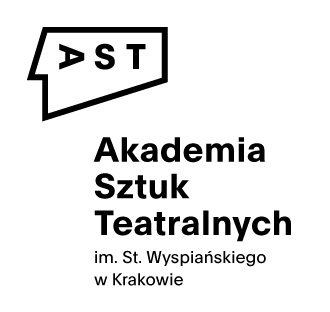 My, niżej podpisani: członkowie Senatu AST* / członkowie  wspólnoty Uczelni**
                                                                                   niewłaściwe skreślićzgłaszamy niniejszym kandydata/kandydatów do Rady Uczelni Akademii Sztuk Teatralnych im. Stanisława Wyspiańskiego w Krakowie:                  ze wspólnoty Uczelni                                                                             spoza wspólnoty Uczelni imię i nazwisko kandydata/kandydatki                                          imię i nazwisko kandydata/kandydatki………………………………………                                1. ………..…………………………..………………………………………                                2. ………………..…..………………………………………………….....…                               3. ……………….………..…….....…                      W załączeniu przekazujemy zgodę zgłoszonej osoby/zgody zgłoszonych osób na kandydowanie wraz 
z oświadczeniem/oświadczeniami  o spełnieniu wymaganych warunków.Imię i nazwisko  osoby zgłaszającej                               Podpis1. ……………………………….                     ……………………….2. ……………………………….                     ……………………….3. ……………………………….                     ……………………….4. ……………………………….                     ……………………….5. ……………………………….                     ……………………….6. ……………………………….                     ……………………….7. ……………………………….                     ……………………….8. ……………………………….                     ……………………….9. ……………………………….                     ……………………….10. ………………………………                     ………………………………………………………, dnia ……………………….  2020 r. 
      miejscowość                                         data*minimum 5 osób
**minimum 10 osób